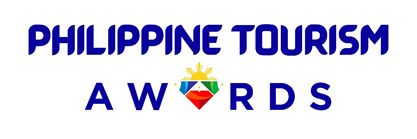 APPLICATION FORMPHILIPPINE TOURISM PILLAR AWARDSThe Philippine Tourism Pillar Awards is a special recognition program to recognize individuals, enterprises, and destinations that contributed to the Philippine tourism industry and to celebrate 50 years of establishment of the Philippine Department of Tourism.This recognition is accorded to pioneers and institutions in the Philippine Tourism Industry who have made noteworthy contributions to the rise of tourism in the country.ELIGIBLE APPLICANTSTour Guides - either Regional or Community Guide, regardless of DOT-accreditation Tourism Professional - Any individual working for or operating a Tourism Enterprise (e.g. Executive Housekeeper,  Tour Operator, Front Office Officer, etc.)Other Allied Professionals – Any individual whose profession or field is indirectly related to the tourism industry but had made positive impact / contribution to the growth of the Philippine tourism industry through the years, (e.g. Tourism Professors, Photography, Media Personality, among others)DATA PRIVACY NOTICEThe Department of Tourism, in line with Republic Act 10173 or the Data Privacy Act of 2012, is committed to protect and secure personal information obtained in the performance of its mandate under The Tourism Act of 2009. Pursuant to its mandate, the Department collects the following personal information: (i) full name of applicant or its official representative, (ii) home/office address, (iii) e-mail address, (iv) contact numbers, (v) nationality, (vi) financial information, and other personal/company information relevant in the processing of Award applications and other DOT applications.In compliance with the requirements of Data Privacy Act of 2012, the Department commits to ensure that all personal information obtained will be secured and remain confidential. Collected personal information will only be utilized for purposes of processing of applications, documentation, research, if applicable, and facilitation of future transaction. The personal information shall not be shared or disclosed with other parties without consent unless the disclosure is required by, or in compliance with applicable laws and regulations. Only the agency’s designated personnel/Personal Information Controllers will have access to the collected personal information, which will be stored for two (2) years after the awarding ceremony or after the completion of relevant transaction. The manner of disposition of physical documents will be based on the provision of the National Archive of the Philippines and/or deletion in the agency’s database. Corrections of personal information or withdrawal of data privacy consent, if given, is done by informing the Department in writing through privacy@tourism.gov.phPHILIPPINE TOURISM PILLAR – INDIVIDUAL CATEGORYUnder this category, intended recipients may be any person directly or indirectly working for Philippine tourism in the early years and have notable contributed to its growth throughout the yearsFor Tour Guides, they must have started their guiding professions not later than 1988. For other Tourism Professional directly working for the tourism industry, must have a continuous career in the Philippine tourism industry for at least thirty five (35) years or more.  For other allied professionals who have indirectly worked for the tourism industry, must have made noteworthy contribution to the growth of the Philippine tourism industry through the years.CategoryCategoryName of ApplicantName of ApplicantRegionRegionContact DetailsPlease indicate your mobile or phone number where the PTA Secretariat may be able to reach you.  Contact DetailsPlease indicate your mobile or phone number where the PTA Secretariat may be able to reach you.  Email AddressAll communication related to the Awards application shall be thru email. Please ensure to provide correct and active email. Email AddressAll communication related to the Awards application shall be thru email. Please ensure to provide correct and active email. Year Career StartedYear Career StartedDOCUMENTARY REQUIREMENTSDOCUMENTARY REQUIREMENTSDOCUMENTARY REQUIREMENTSDOCUMENTARY REQUIREMENTSDOCUMENTARY REQUIREMENTSTo support your application, please attach to this application form the necessary documents as Annexes. To support your application, please attach to this application form the necessary documents as Annexes. To support your application, please attach to this application form the necessary documents as Annexes. To support your application, please attach to this application form the necessary documents as Annexes. To support your application, please attach to this application form the necessary documents as Annexes. Short narrative describing your career in the tourism industry.Short narrative describing your career in the tourism industry.Short narrative describing your career in the tourism industry.Please label as Annex APhoto documentation and 3-minute video presentation attesting to the longevity of the careerPhoto documentation and 3-minute video presentation attesting to the longevity of the careerPhoto documentation and 3-minute video presentation attesting to the longevity of the careerPlease label as Annex BOther Supporting DocumentProof/ documents such as photo or documentation attesting to the length of your career and/or contribution to the tourism industryOther Supporting DocumentProof/ documents such as photo or documentation attesting to the length of your career and/or contribution to the tourism industryOther Supporting DocumentProof/ documents such as photo or documentation attesting to the length of your career and/or contribution to the tourism industryPlease label as Annex C.CERTIFICATIONCERTIFICATIONCERTIFICATIONCERTIFICATIONCERTIFICATIONI certify that I am duly authorized to accomplish this application form and that the information provided herein are true, correct and complete statements to the best of my knowledge and in compliance with the provisions of pertinent laws, rules, and regulations of the Republic of the Philippines.I also hereby authorize the Philippine Department of Tourism and the Awards Secretariat to verify the accuracy of the above information provided.I therefore agree that, in case a post-verification yields information contrary to what is declared, this application shall be disapproved.I certify that I am duly authorized to accomplish this application form and that the information provided herein are true, correct and complete statements to the best of my knowledge and in compliance with the provisions of pertinent laws, rules, and regulations of the Republic of the Philippines.I also hereby authorize the Philippine Department of Tourism and the Awards Secretariat to verify the accuracy of the above information provided.I therefore agree that, in case a post-verification yields information contrary to what is declared, this application shall be disapproved.I certify that I am duly authorized to accomplish this application form and that the information provided herein are true, correct and complete statements to the best of my knowledge and in compliance with the provisions of pertinent laws, rules, and regulations of the Republic of the Philippines.I also hereby authorize the Philippine Department of Tourism and the Awards Secretariat to verify the accuracy of the above information provided.I therefore agree that, in case a post-verification yields information contrary to what is declared, this application shall be disapproved.I certify that I am duly authorized to accomplish this application form and that the information provided herein are true, correct and complete statements to the best of my knowledge and in compliance with the provisions of pertinent laws, rules, and regulations of the Republic of the Philippines.I also hereby authorize the Philippine Department of Tourism and the Awards Secretariat to verify the accuracy of the above information provided.I therefore agree that, in case a post-verification yields information contrary to what is declared, this application shall be disapproved.I certify that I am duly authorized to accomplish this application form and that the information provided herein are true, correct and complete statements to the best of my knowledge and in compliance with the provisions of pertinent laws, rules, and regulations of the Republic of the Philippines.I also hereby authorize the Philippine Department of Tourism and the Awards Secretariat to verify the accuracy of the above information provided.I therefore agree that, in case a post-verification yields information contrary to what is declared, this application shall be disapproved.Complete NameComplete NameComplete NameIn cases when the Applicant opts to have an authorized representative to handle all DOT communication pertaining to the Awards application, all communication and coordination with regard to the award application shall be coursed through the Authorized Representative.In cases when the Applicant opts to have an authorized representative to handle all DOT communication pertaining to the Awards application, all communication and coordination with regard to the award application shall be coursed through the Authorized Representative.In cases when the Applicant opts to have an authorized representative to handle all DOT communication pertaining to the Awards application, all communication and coordination with regard to the award application shall be coursed through the Authorized Representative.In cases when the Applicant opts to have an authorized representative to handle all DOT communication pertaining to the Awards application, all communication and coordination with regard to the award application shall be coursed through the Authorized Representative.In cases when the Applicant opts to have an authorized representative to handle all DOT communication pertaining to the Awards application, all communication and coordination with regard to the award application shall be coursed through the Authorized Representative.Relationship to the ApplicantRelationship to the ApplicantRelationship to the ApplicantIf you are an authorized representative of the applicant, please state your relationship to the applicant. If you are an authorized representative of the applicant, please state your relationship to the applicant. If you are an authorized representative of the applicant, please state your relationship to the applicant. If you are an authorized representative of the applicant, please state your relationship to the applicant. If you are an authorized representative of the applicant, please state your relationship to the applicant. Contact DetailsContact DetailsContact DetailsPlease provide your mobile or phone number. If providing more than one contact number, please use comma (,) to separate the contact details.Please provide your mobile or phone number. If providing more than one contact number, please use comma (,) to separate the contact details.Please provide your mobile or phone number. If providing more than one contact number, please use comma (,) to separate the contact details.Please provide your mobile or phone number. If providing more than one contact number, please use comma (,) to separate the contact details.Please provide your mobile or phone number. If providing more than one contact number, please use comma (,) to separate the contact details.APPLICATION SUBMISSIONAPPLICATION SUBMISSIONAPPLICATION SUBMISSIONAPPLICATION SUBMISSIONAPPLICATION SUBMISSIONThe applicant’s consent to the DOT's Data Privacy Statement is required to proceed with this Application.The applicant’s consent to the DOT's Data Privacy Statement is required to proceed with this Application.The applicant’s consent to the DOT's Data Privacy Statement is required to proceed with this Application.The applicant’s consent to the DOT's Data Privacy Statement is required to proceed with this Application.The applicant’s consent to the DOT's Data Privacy Statement is required to proceed with this Application.DATA PRIVACY CONSENT FORMDATA PRIVACY CONSENT FORMDATA PRIVACY CONSENT FORMDATA PRIVACY CONSENT FORMDATA PRIVACY CONSENT FORM I, the applicant and/or representative of (the Company), acknowledges that I have read and understood the Data Privacy Notice of the Department of Tourism. In relation thereto, hereby authorize the Department of Tourism to collect, use, further process and share or disclose the personal information and sensitive personal information to authorized Third Party, if necessary, in connection to any or all of the following purposes: To evaluate the eligibility and qualification for the Philippine Tourism Awards;To attest and validate the accuracy of the provided information; andTo include in the marketing and promotional efforts of the agency (e.g. publication of official awardees in DOT website, in print materials, etc.)Yes, I agree                                          No, I do not agree I, the applicant and/or representative of (the Company), acknowledges that I have read and understood the Data Privacy Notice of the Department of Tourism. In relation thereto, hereby authorize the Department of Tourism to collect, use, further process and share or disclose the personal information and sensitive personal information to authorized Third Party, if necessary, in connection to any or all of the following purposes: To evaluate the eligibility and qualification for the Philippine Tourism Awards;To attest and validate the accuracy of the provided information; andTo include in the marketing and promotional efforts of the agency (e.g. publication of official awardees in DOT website, in print materials, etc.)Yes, I agree                                          No, I do not agree I, the applicant and/or representative of (the Company), acknowledges that I have read and understood the Data Privacy Notice of the Department of Tourism. In relation thereto, hereby authorize the Department of Tourism to collect, use, further process and share or disclose the personal information and sensitive personal information to authorized Third Party, if necessary, in connection to any or all of the following purposes: To evaluate the eligibility and qualification for the Philippine Tourism Awards;To attest and validate the accuracy of the provided information; andTo include in the marketing and promotional efforts of the agency (e.g. publication of official awardees in DOT website, in print materials, etc.)Yes, I agree                                          No, I do not agree I, the applicant and/or representative of (the Company), acknowledges that I have read and understood the Data Privacy Notice of the Department of Tourism. In relation thereto, hereby authorize the Department of Tourism to collect, use, further process and share or disclose the personal information and sensitive personal information to authorized Third Party, if necessary, in connection to any or all of the following purposes: To evaluate the eligibility and qualification for the Philippine Tourism Awards;To attest and validate the accuracy of the provided information; andTo include in the marketing and promotional efforts of the agency (e.g. publication of official awardees in DOT website, in print materials, etc.)Yes, I agree                                          No, I do not agree I, the applicant and/or representative of (the Company), acknowledges that I have read and understood the Data Privacy Notice of the Department of Tourism. In relation thereto, hereby authorize the Department of Tourism to collect, use, further process and share or disclose the personal information and sensitive personal information to authorized Third Party, if necessary, in connection to any or all of the following purposes: To evaluate the eligibility and qualification for the Philippine Tourism Awards;To attest and validate the accuracy of the provided information; andTo include in the marketing and promotional efforts of the agency (e.g. publication of official awardees in DOT website, in print materials, etc.)Yes, I agree                                          No, I do not agree__ SIGNATURE OVER PRINTED NAME__ SIGNATURE OVER PRINTED NAME__ SIGNATURE OVER PRINTED NAME__ SIGNATURE OVER PRINTED NAME__ SIGNATURE OVER PRINTED NAME_____________________ DATE SIGNED_____________________ DATE SIGNED_____________________ DATE SIGNED_____________________ DATE SIGNED_____________________ DATE SIGNED